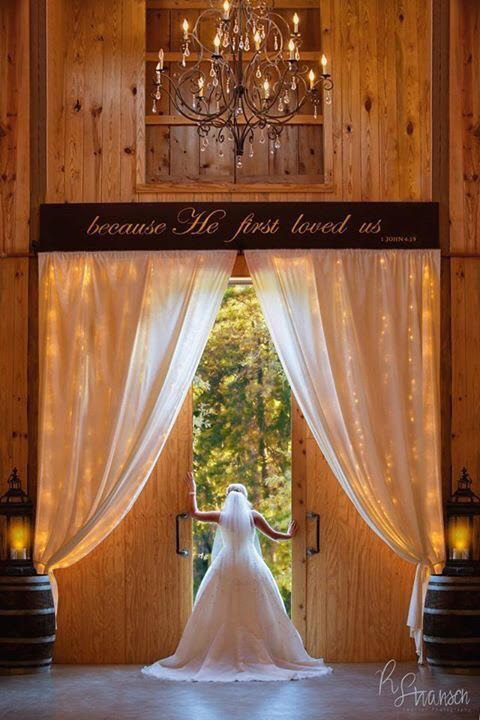 “because He first loved us”Our Products and Services2 Day PackageCost: $4,400Friday set up and decorate and also have rehearsal that evening from 8am-7pm. Saturday wedding/event day from 8am-midnight.200 guestsSaturday Package Cost: $3,60010am-midnight175 guestsFriday PackageCost: $3,00010am-11pm150 guestsAdditional Cost$250 to add 50 more guests Sunday available on request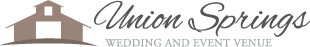 Union Springs200 CR 162Garrison, TX 75946(936) 462-3323 unionspringsevent@gmail.com http://unionspringsvenue.com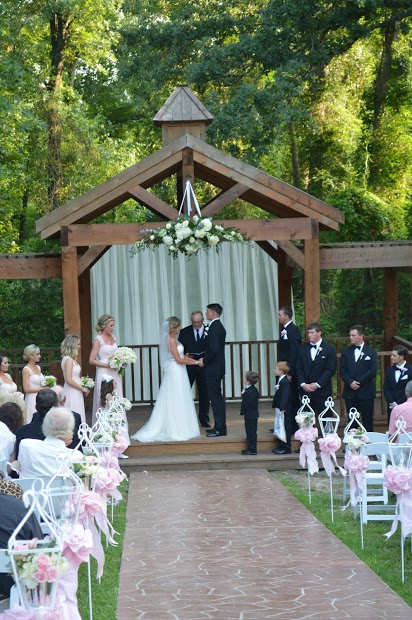 Get married under our beautiful archway.Why We Built Union Springs“It has been a dream of mine for years to find a place where I could coordinate and hold weddings. I grew up in a preacher’s family and have attended more weddings than I can count!  I love weddings!  It is one of the most special days in a girl’s life. One that she has thought about, dreamed about and planned for since she was a little girl.  I wanted to have a place where a bride can make those dreams come true.  I think we have achieved that goal.  The barn is rustic enough to have that Texas appeal on the outside, but it is finished on the inside to fit any style wedding.  A bride can dress it up or leave it as it is.  I want to assist the brides as much as theyneed so that they look back on this time as one of fun, excitement and joy with as little stress as possible.  I have tried to add some special touches to the barn that will make your day special. Having this venue has made one of my dreams come true.  I would like nothing more than to help you accomplish your dream wedding.”             Kathy Strong, co- owner “This venue has so many great things to offer and every feature of the property is picturesque.”Not Just WeddingsUnions Springs is available for all types of events from corporate meetings to parties. If you are looking for a special place to get away from your normal meeting rooms, Union Springs is just the place. We can accommodate groups up to 300 individuals. Tables, chairs, tablecloths are included in your rental fee. We also have a sound system available for your use during your event. If your meeting requires a meal the catering kitchen is available for your use also.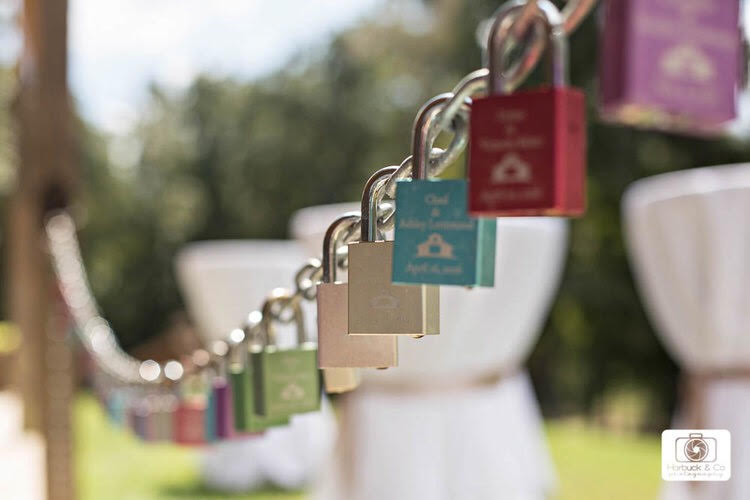 Add a lock to commemorate your special day here at Union Springs.Included in the PackagesBridal SuiteGrooms dressing roomCatering kitchen for caterer of choice or you can do the food yourself.500 chairs to set up outside for the wedding and inside for reception.26 round, 10 rectangular, and 10 barista tables with white tablecloths for each.Table runners in 8 different shadesOutdoor sound system with a wireless mic plus 2 hand held mics.Other decorations your welcome to that we provide.Offers coordination for rehearsal, wedding, and reception if you need it.